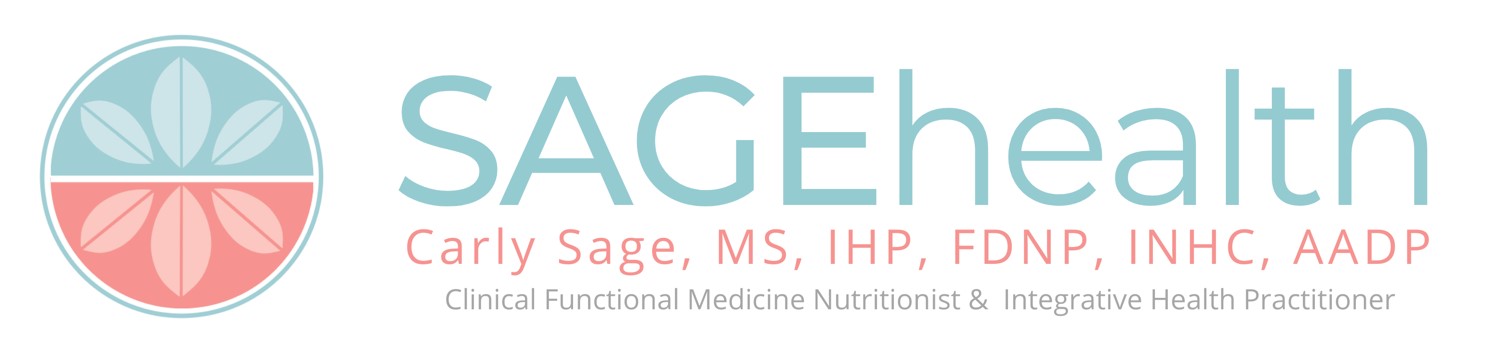 COMMON TOXINS: WHAT TO AVOID AND WHAT TO USE All info adapted from IHPTOOTHPASTE & MOUTHWASH AVOID TriclosanSodium Lauryl Sulfate (SLS)Artificial Sweeteners FluoridePropylene Glycol (mineral oil) Diethanolamine (DEA) Microbeads (These are plastic beads!) ChlorhexidineAlcoholHexetidine (oraldene) Methyl SalicylateBenzalkonium Chloride Cetylpyridinium Chloride Methylparaben BEST BRANDS Dirty Mouth tooth powderJasonDr. BriteRedmondDr. Bronner’sLucky Teeth organic MAKEUP AVOID BHA and BHT Coal tar dyes: p-phenylenediamine and colors (listed as "CI" number) DEA-related ingredientsDibutyl phthalate Formaldehyde- releasing preservatives ParabensParfume (a.k.a. “fragrance”) PEG compounds PetrolatumSiloxanesSodium laureth sulfate Triclosan BEST BRANDS IliaEminescenceMaia’sMineral Fusion Beauty Counter Rejuva Minerals W3LLSHAMPOO AVOID Sodium Laurel Sulfate Formaldehyde TriclosanDioxane Diethanolamine Phalthates PCBS Parabens PEG-6 BEST BRANDS Soap for Goodness SakeMakes 3 Organics Opas Himalaya Dr. Bronner DEODORANT AVOID Aluminum Parabens Steareths Triclosan Propylene Glycol TEA and DEA Artificial Colors & Dyes BEST BRANDS Piper Wai Truly’sBali Secrets BeGreenPurely Great Honestly pHresh MOISTURIZERS AVOID Resorcinol Hydroquinone PetrolatumXyleneTolueneMineral oilLiquid paraffin Methylisothiazolinone Oxybenzone Parabens Synthetic colors FragrancePhthalatesTriclosanSodium lauryl sulfate (SLS) / Sodium laureth sulfate (SLES) Formaldehyde Toluene BEST OILS Argan OilJojoba oilCarrot Seed oil Apricot Seed oil Sesame oil (body) Coconut oil (body) Oil Pulling: look for these notations: Organic (non-GMO) First pressedCold pressedExtra virgin (especially olive oil) 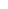 LAUNDRY AVOID Sodium lauryl sulfate (SLS)/sodium laureth sulfate (SLES)Sodium dodecyl sulfate Sulfuric acid, monododecyl ester, sodium salt Sodium salt sulfuric acid Monododecyl ester sodium salt sulfuric acid A13-00356 Akyposal SDS Aquarex ME 1,4-dioxaneNPE (nonylphenol ethoxylate) Phosphates BEST BRANDS Green Shield Earth Friendly BioKleen Attitude Better Life Fit OrganicGreen Shield Seventh Generation Sun & Earth COOKWARE AVOID Aluminum Teflon “Non-stick” BEST MATERIALS Stainless steelCast IronCeramicGlassStonewareCopper (unless you have copper toxicity) CHILDREN’S PRODUCTS AVOID AluminumParabensStearethsTriclosanPropylene GlycolTEA and DEAArtificial Colors & Dyes BEST BRANDS Piper Wai Truly’sBali Secrets BeGreenPurely Great Honestly pHresh HOME/OFFICE AVOID Air Fresheners Cleaning products Dryer sheets Synthetic perfumes or fragrances Lead paintPaint fumes Varnishes Urethanes on floors Vinyl’s Polyurethane Synthetic insulation Smoke (candles, cooking, etc.) Mold spores MildewDust mites Synthetic carpet outgassing Pet dander/allergens Flame retardant particlesFabric outgassing Natural gas Carbon monoxide Construction materials Chlorine vaporsCar garage solvents & fumes Oil & gas fumes BEST BRANDS Aspen Clean AttitudeBiokleenDr. Bronner’s ECOSPlanetSeventh Generation Sun & Earth Truce WATER AVOID Tap water to avoid toxins such as flouride, aluminum, drugs Bottled water with “Natural flavors” BEST BRANDS Berkey countertop filter Zero water pitcher Thersage water pitcher Whole house water filtration system *look for multi-step water filtration system or reverse osmosis filtration system SHOWER & BATH FILTERS Aquabliss (you keep your current shower head)Sprite (replaces your existing showerhead) Culligan (small shower head and filter all-in-one) 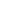 